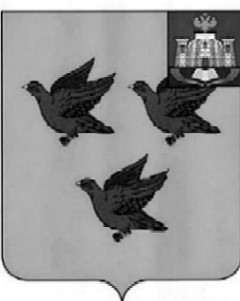 РОССИЙСКАЯ ФЕДЕРАЦИЯОРЛОВСКАЯ ОБЛАСТЬАДМИНИСТРАЦИЯ ГОРОДА ЛИВНЫПОСТАНОВЛЕНИЕ29 ____мая 2023 года                                                               			№ 51 г. ЛивныО внесении изменений в постановление администрации города Ливны от 1 апреля 2019 года № 39 «О конкурсном отборе по присуждению ежегодныхвознаграждений (премий) обучающимся образовательных организаций и воспитанникамучреждений культуры города Ливны»В целях поддержания нормативной правовой базы в актуальном состоянии администрация города Ливны постановляет:1. Внести в приложение к постановлению администрации города Ливны от 1 апреля 2023 года № 39 «О конкурсном отборе по присуждению ежегодных вознаграждений (премий) обучающимся образовательных организаций и воспитанникам учреждений культуры города Ливны» следующие изменения:1.1. пункт 2.10 изложить в следующей редакции:«2.10. Состав комиссии конкурсного отбора утверждается постановлением администрации города Ливны.».2. Опубликовать настоящее постановление в газете «Ливенский вестник» и разместить его на официальном сайте администрации города в сети Интернет.3. Контроль за исполнением настоящего постановления возложить на заместителя главы администрации города Ливны по социальным вопросам.Глава города                              	            			     С. А. Трубицин